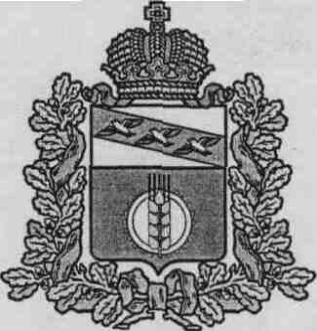 Администрация поселка ИваниноКурчатовского района Курской областиПОСТАНОВЛЕНИЕ № 215«10» ноября 2020 г.Об утверждении муниципальной программы «Социальная поддержка граждан в поселке ИваниноКурчатовского района Курской области»В соответствии с постановлением Администрации поселка Иванино Курчатовского района Курской области от 02.10.2012 года №248 «Об утверждении перечня муниципальных программ поселка Иванино Курчатовского района Курской области», Администрация поселка Иванино Курчатовского района Курской областиПОСТАНОВЛЯЕТ:1. Утвердить муниципальную целевую программу «Социальная поддержка граждан в поселке Иванино Курчатовского района Курской области» согласно приложению.2. Признать утратившим силу с 01 января 2021 года постановление Администрации поселка Иванино Курчатовского района Курской области от 30.10.2019г. № 258 «Об утверждении муниципальной целевой программы «Социальная поддержка граждан поселка Иванино на 2020 – 2025 годы» с изменениями и дополнениями.3. Контроль за выполнением постановления оставляю за собой.4. Постановление вступает в силу с 1 января 2021 года и подлежит официальному опубликованию на сайте поселка Иванино (http://поселок-иванино.рф).Глава посёлка Иванино                                                          В.П. ПыхтинПриложениек постановлению Администрациипоселка Иванино от 10.11.2020 г. № 215ПАСПОРТМУНИЦИПАЛЬНОЙ ПРОГРАММЫ «СОЦИАЛЬНАЯ ПОДДЕРЖКА ГРАЖДАН В ПОСЕЛКЕ ИВАНИНО КУРЧАТОВСКОГО РАЙОНА КУРСКОЙ ОБЛАСТИ»* Объемы и источники финансирования Программы подлежат ежегодной корректировке при формировании бюджетов всех уровней бюджетной системы.Раздел I. Общая характеристика сферы реализации муниципальной программы, в том числе формулировки основных проблем в указанной сфере и прогноз ее развитияПрограмма разработана в соответствии с Федеральным законом от 06.10.2003г. №131-ФЗ «Об общих принципах организации местного самоуправления в Российской Федерации», Уставом муниципального образования поселка Иванино, постановлением Администрации поселка Иванино № 233 от 18.08.2017г. «Об утверждении Порядка разработки, реализации и оценки эффективности муниципальных программ поселка Иванино Курчатовского района Курской области», эффективное функционирование системы социальной поддержки и социального обслуживания населения направлено на предоставление мер социальной поддержки, социальных гарантий и выплат в полном объеме и в доступной форме с учетом адресного подхода, а также предоставление социальных услуг в соответствии с установленными стандартами.В настоящее время минимальный размер оплаты труда практически приближен к прожиточному минимуму трудоспособного населения и реформирование пенсионного обеспечения граждан направлено, в первую очередь, на установление величины пенсий не ниже величины прожиточного минимума пенсионера.С учетом решения этих задач, а также кризисных явлений в экономике, отрицательно сказывающихся на росте доходов, выполнение в полном объеме социальных обязательств государства перед населением, усиление социальной поддержки, обеспечение необходимого объема и качества социальных услуг является приоритетным направлением государственной политики в социальной сфере. Актуальным остается не дополнительное наращивание льгот, а обеспечение уже установленных мер социальной поддержки с учетом их индексации. При этом на первый план выходит информированность населения о своих правах на получение мер социальной поддержки, качество и доступность получения государственных услуг.В целом в последние годы был обеспечен стабильный уровень социальной поддержки и социального обслуживания населения Курской области в соответствии с действующими нормативными правовыми актами Российской Федерации и Курской области в этой сфере.В области приняты и действуют 14 законов социальной направленности. Все меры социальной поддержки, гарантированные федеральным и областным законодательством, предоставляются своевременно и в полном объеме.Разграничение полномочий между федеральным центром и субъектами Российской Федерации позволило создать в области современную модель социальной поддержки населения. Действующий порядок предоставления социальной поддержки позволяет системно работать в обычных условиях и оказывать оперативную помощь населению в экстремальных ситуациях.Раздел II. Приоритеты муниципальной политики в сфере реализации муниципальной программы, цели, задачи и показатели (индикаторы) достижения целей и решения задач, описание основных ожидаемых конечных результатов муниципальной программы, сроков и этапов реализации муниципальной программыГлавная цель разработки Программы – повышение качества жизни отдельных категорий населения поселка.Основными приоритетами Программы являются:1. Создание условий для повышения благосостояния и уровня жизни населения.Для достижения поставленных целей необходимо решение следующих основных задач:Исполнение обязательств поселения по оказанию мер социальной поддержки отдельным категориям граждан, установленных федеральным и областным законодательством.Поддержка отдельных категорий граждан поселка Иванино, социально не защищенных.Сроки реализации ПрограммыПрограмма реализуется в 2020 – 2025 годах. Мероприятия Программы будут выполняться в соответствии с установленными сроками.Этапы реализации Программы не предусматриваются, так как программные мероприятия будут реализовываться весь период.Раздел III. Сведения о показателях и индикаторах муниципальной программыОценка результатов достижения поставленной цели и задач настоящей Программы осуществляется на основе системы целевых показателей (индикаторов): 	- доля семей, получающие социальные выплаты в общей численности семей в поселке Иванино Курчатовского района;	-доля граждан пожилого возраста, получающие социальные выплаты.IV. Обобщенная характеристика основных мероприятий муниципальной программы и подпрограмм муниципальной программыПрограммные мероприятия направлены на достижение поставленных целей и решение поставленных задач.Перечень основных мероприятий Программы: 	- улучшение бытовых условий пожилых граждан.V. Обобщенная характеристика мер государственного регулированияВ ходе реализации муниципальной программы применение налоговых, тарифных, кредитных мер не предусмотрено. В то же время предусматриваются меры правового регулирования.В связи с корректировкой местного бюджета, а также из-за возможных изменений в федеральном и областном законодательстве предусматривается в установленном порядке инициирование внесения изменений в нормативные правовые акты поселка Иванино Курчатовского района Курской области.Сведения об основных мерах правового регулирования в сфере реализации муниципальной программы приведены в приложении №3 к муниципальной программе.VI. Прогноз сводных показателей муниципальных заданий по этапам реализации муниципальной программы (при оказании муниципальными учреждениями муниципальных услуг (работ) в рамках муниципальной программы)Прогноз сводных показателей муниципальных заданий по этапам реализации муниципальной программы не предусматривается.VII. Информация об участии предприятий и организаций независимо от их организационно-правовых форм и форм собственности в реализации муниципальной программы Участие предприятий и организаций, независимо от их организационно-правовой формы собственности, а также внебюджетных фондов в реализации муниципальной программы не планируется.VIII. Обоснования выделения подпрограммПодпрограммы муниципальной программы выделены исходя из цели, содержания и с учетом специфики механизмов, применяемых для решения определенных задач.	Подпрограмма 1 «Развитие мер социальной поддержки отдельных категорий граждан поселка Иванино Курчатовского района Курской области на 2020-2025 годы» муниципальной программы Курчатовского района Курской области «Социальная поддержка граждан» наплавлена на решение задач улучшения качества жизни граждан пожилого возраста, повышения материального благосостояния семьи.IX. Обоснование объема финансовых ресурсов, необходимых для реализации муниципальной программы	Объем бюджетных ассигнований программы за период с 2020 по 2025 год составит 2028000 рублей, в том числе: по годам:2020 год – 338 тыс. рублей2021 год – 338 тыс. рублей2022 год – 338 тыс. рублей2023 год – 338 тыс. рублей2024 год – 338 тыс. рублей2025 год – 338 тыс. рублей.	Объемы финансирования носят прогнозный характер и подлежат ежегодному уточнению в установленном порядке при формировании проекта бюджета на соответствующий год и плановый период.         Объемы финансирования мероприятий программы уточняются ежегодно.X. Оценка степени влияния выделения дополнительных объемов ресурсов на показатели (индикаторы) муниципальной программы, состав и основные характеристики основных мероприятий подпрограмм муниципальной программыВыделение дополнительных объемов ресурсов на реализацию основных мероприятий муниципальной программы в настоящие время не планируется.Раздел XI. Анализ рисков реализации муниципальной программы (вероятных явлений, событий, процессов, не зависящих от ответственного исполнителя, участников муниципальной программы и негативно влияющих на основные параметры муниципальной программы) и описание мер управления рисками реализации муниципальной программыПри реализации программы возможно возникновение риска невыполнения мероприятий и не достижения запланированных результатов в случае сокращения объемов бюджетного финансирования программы.	Риски реализации муниципальной программы разделены на внутренние, которые относятся к сфере компетенции ответственного исполнителя, и внешние, наступление или не наступление которых не зависит от действий ответственного исполнителя программы.  Внутренние риски могут являться следствием:	- низкой исполнительской дисциплины ответственного исполнителя, должностных лиц, ответственных за выполнение мероприятий муниципальной программы;	- несвоевременных разработки, согласования и принятия документов, обеспечивающих выполнение мероприятий муниципальной программы;	- недостаточной оперативности при корректировке плана реализации муниципальной программы при наступлении внешних рисков реализации муниципальной программы. Мерами управления внутренними рисками являются:	- детальное планирование хода реализации муниципальной программы;	- оперативный мониторинг выполнения мероприятий муниципальной программы;	- своевременная актуализация ежегодных планов реализации муниципальной программы, в том числе корректировка состава и сроков исполнения мероприятий с сохранением ожидаемых результатов мероприятий муниципальной программы.  Внешние риски могут являться следствием:	-сокращения объемов бюджетного финансирования мероприятий муниципальной программы;	- появления новых научных, технических и технологических решений.Меры по управлению указанными рисками реализации муниципальной программы основаны на:	- регулярном анализе результатов реализации муниципальной программы, возможной корректировке мероприятий подпрограмм по результатам проведенного мониторинга и анализа.Принятие мер по управлению рисками осуществляется ответственным исполнителем муниципальной программы в процессе мониторинга реализации муниципальной программы и оценки ее эффективности и результативности.Раздел XII. Методика оценки эффективности муниципальной программыРеализация мероприятий Программы позволит:своевременно и в полном объеме предоставлять меры социальной поддержки населению;объективно формировать затраты на оплату предоставляемых социальных услуг, оптимизировать бюджетные расходы.Общий экономический эффект от реализации Программы будет достигнут за счет увеличения доходов отдельных категорий граждан поселка Иванино.Социальная эффективность реализации мероприятий Программы будет выражена в улучшении качества жизни отдельных категорий граждан поселка Иванино, путем предоставления своевременно и в полном объеме мер социальной поддержки.        Оценка эффективности муниципальной целевой программы «Социальная поддержка граждан в поселке Иванино на 2020 – 2025 годы» осуществляется в целях достижения оптимального соотношения затрат, связанных с реализацией Программы, и достигнутых результатов, а также обеспечения принципов бюджетной системы Российской Федерации: результативности и эффективности использования бюджетных средств; прозрачности; адресности и целевого характера бюджетных средств.Оценка эффективности реализации муниципальной целевой программы «Социальная поддержка граждан в поселке Иванино на 2020 – 2025 годы» (далее Программа) осуществляется заказчиком Программы – Администрацией поселка Иванино ежегодно в течение всего срока реализации Программы. Для оценки эффективности реализации Программы используются показатели результативности (целевые индикаторы), которые отражают выполнение мероприятий по направлениям Программы.Оценка эффективности реализации Программы производится путем сопоставления фактически достигнутых показателей с целевыми индикаторами.Эффективность реализации Программы рассчитывается как отношение фактически достигнутых результатов к целевым индикаторам, утвержденным Программой, по следующей формуле:If 1-6Σ -----------------------------------Ip1-6    Есоц = -------------------------------------------------- х 100%, 6где:Есоц – эффективность реализации Программы If 1-6 – фактический индикатор, достигнутый в ходе реализации Программы;Ip1-6 – индикатор, утвержденный Программой;6 – количество индикаторов Программы.Общий экономический эффект от реализации Программы будет достигнут за счет увеличения доходов отдельных категорий населения поселка Иванино. Социальная эффективность реализации мероприятий Программы будет выражена в улучшении качества жизни отдельных категорий населения поселка Иванино путем предоставления мер социальной поддержки своевременно и в полном объеме.Подпрограмма«Развитие мер социальной поддержки отдельных категорий граждан поселка Иванино Курчатовского района Курской области на 2020-2025 годы»ПАСПОРТ
подпрограммы «Развитие мер социальной поддержки отдельных категорий граждан поселка Иванино Курчатовского района Курской области на 2020-2025 годы» 
муниципальной программы «Социальная поддержка граждан 
в поселке Иванино Курчатовского района Курской области» * Объемы и источники финансирования подпрограммы подлежат ежегодной корректировке при формировании бюджетов всех уровней бюджетной системы.Раздел I. Общая характеристика сферы реализации подпрограммы, в том числе формулировки основных проблем в указанной сфере и прогноз ее развитияПодпрограмма разработана в соответствии с Федеральным законом от 06.10.2003г. №131-ФЗ «Об общих принципах организации местного самоуправления в Российской Федерации», Уставом муниципального образования поселка Иванино, постановлением Администрации поселка Иванино № 1233 от 18.08.2017г. «Об утверждении Порядка разработки, реализации и оценки эффективности муниципальных программ поселка Иванино Курчатовского района Курской области», эффективное функционирование системы социальной поддержки и социального обслуживания населения направлено на предоставление мер социальной поддержки, социальных гарантий и выплат в полном объеме и в доступной форме с учетом адресного подхода, а также предоставление социальных услуг в соответствии с установленными стандартами.В настоящее время минимальный размер оплаты труда практически приближен к прожиточному минимуму трудоспособного населения и реформирование пенсионного обеспечения граждан направлено, в первую очередь, на установление величины пенсий не ниже величины прожиточного минимума пенсионера.С учетом решения этих задач, а также кризисных явлений в экономике, отрицательно сказывающихся на росте доходов, выполнение в полном объеме социальных обязательств государства перед населением, усиление социальной поддержки, обеспечение необходимого объема и качества социальных услуг является приоритетным направлением государственной политики в социальной сфере. Актуальным остается не дополнительное наращивание льгот, а обеспечение уже установленных мер социальной поддержки с учетом их индексации. При этом на первый план выходит информированность населения о своих правах на получение мер социальной поддержки, качество и доступность получения государственных услуг.В целом в последние годы был обеспечен стабильный уровень социальной поддержки и социального обслуживания населения Курской области в соответствии с действующими нормативными правовыми актами Российской Федерации и Курской области в этой сфере.В области приняты и действуют 14 законов социальной направленности. Все меры социальной поддержки, гарантированные федеральным и областным законодательством, предоставляются своевременно и в полном объеме.Разграничение полномочий между федеральным центром и субъектами Российской Федерации позволило создать в области современную модель социальной поддержки населения. Действующий порядок предоставления социальной поддержки позволяет системно работать в обычных условиях и оказывать оперативную помощь населению в экстремальных ситуациях.Раздел II. Приоритеты муниципальной политики в сфере реализации подпрограммы, цели, задачи и показатели (индикаторы) достижения целей и решения задач, описание основных ожидаемых конечных результатов подпрограммы, сроков и этапов реализации подпрограммыГлавная цель разработки подпрограммы – повышение качества жизни отдельных категорий населения поселка.Основными приоритетами подпрограммы являются:1. Создание условий для повышения благосостояния и уровня жизни населения.Для достижения поставленных целей необходимо решение следующих основных задач:Исполнение обязательств поселения по оказанию мер социальной поддержки отдельным категориям граждан, установленных федеральным и областным законодательством.Поддержка отдельных категорий граждан поселка Иванино, социально не защищенных.Сроки реализации подпрограммыПодпрограмма реализуется в 2020 – 2025 годах. Мероприятия подпрограммы будут выполняться в соответствии с установленными сроками.Этапы реализации подпрограммы не предусматриваются, так как программные мероприятия будут реализовываться весь период.Раздел III. Сведения о показателях и индикаторах муниципальной подпрограммыОценка результатов достижения поставленной цели и задач настоящей подпрограммы осуществляется на основе системы целевых показателей (индикаторов): 	- доля семей, получающие социальные выплаты в общей численности семей в поселке Иванино Курчатовского района;	-доля граждан пожилого возраста, получающие социальные выплаты.IV. Обобщенная характеристика основных мероприятий подпрограммы Программные мероприятия направлены на достижение поставленных целей и решение поставленных задач.Перечень основных мероприятий подпрограммы: 	- улучшение бытовых условий пожилых граждан.V. Прогноз сводных показателей муниципальных заданий по этапам реализации подпрограммы (при оказании муниципальными учреждениями муниципальных услуг (работ) в рамках подпрограммы)Прогноз сводных показателей муниципальных заданий по этапам реализации подпрограммы не предусматривается.VI. Информация об участии предприятий и организаций независимо от их организационно-правовых форм и форм собственности в реализации подпрограммы Участие предприятий и организаций, независимо от их организационно-правовой формы собственности, а также внебюджетных фондов в реализации подпрограммы не планируется.VII. Обоснование объема финансовых ресурсов, необходимых для реализации подпрограммы	Объем бюджетных ассигнований подпрограммы за период с 2020 по 2025 год составит 2028000 рублей, в том числе за счет местного бюджета 2028000 рублей: по годам:2020 год – 338 тыс. рублей2021 год – 338 тыс. рублей2022 год – 338 тыс. рублей2023 год – 338 тыс. рублей2024 год – 338 тыс. рублей2025 год – 338 тыс. рублей.	Объемы финансирования носят прогнозный характер и подлежат ежегодному уточнению в установленном порядке при формировании проекта бюджета на соответствующий год и плановый период.         Объемы финансирования мероприятий программы уточняются ежегодно.VIII. Оценка степени влияния выделения дополнительных объемов ресурсов на показатели (индикаторы) подпрограммы, состав и основные характеристики основных мероприятий подпрограммыВыделение дополнительных объемов ресурсов на реализацию основных мероприятий подпрограммы в настоящие время не планируется.Раздел IX. Анализ рисков реализации подпрограммы (вероятных явлений, событий, процессов, не зависящих от ответственного исполнителя, участников муниципальной программы и негативно влияющих на основные параметры подпрограммы) и описание мер управления рисками реализации подпрограммыПри реализации подпрограммы возможно возникновение риска невыполнения мероприятий и не достижения запланированных результатов в случае сокращения объемов бюджетного финансирования подпрограммы.	Риски реализации муниципальной подпрограммы разделены на внутренние, которые относятся к сфере компетенции ответственного исполнителя, и внешние, наступление или не наступление которых не зависит от действий ответственного исполнителя подпрограммы.  Внутренние риски могут являться следствием:	- низкой исполнительской дисциплины ответственного исполнителя, должностных лиц, ответственных за выполнение мероприятий подпрограммы;	- несвоевременных разработки, согласования и принятия документов, обеспечивающих выполнение мероприятий подпрограммы;	- недостаточной оперативности при корректировке плана реализации подпрограммы при наступлении внешних рисков реализации подпрограммы. Мерами управления внутренними рисками являются:	- детальное планирование хода реализации подпрограммы;	- оперативный мониторинг выполнения мероприятий подпрограммы;	- своевременная актуализация ежегодных планов реализации подпрограммы, в том числе корректировка состава и сроков исполнения мероприятий с сохранением ожидаемых результатов мероприятий подпрограммы.  Внешние риски могут являться следствием:	-сокращения объемов бюджетного финансирования мероприятий подпрограммы;	- появления новых научных, технических и технологических решений.Меры по управлению указанными рисками реализации подпрограммы основаны на:	- регулярном анализе результатов реализации подпрограммы, возможной корректировке мероприятий подпрограмм по результатам проведенного мониторинга и анализа.Принятие мер по управлению рисками осуществляется ответственным исполнителем подпрограммы в процессе мониторинга реализации муниципальной программы и оценки ее эффективности и результативности.Приложение №1
к муниципальной программе«Социальная поддержка граждан
в поселке Иванино Курчатовского района Курской области»Сведенияо показателях (индикаторах) муниципальной программы поселка Иванино Курчатовского района Курской области «Социальная поддержка граждан в поселке Иванино Курчатовского района Курской области» Приложение № 2к муниципальной программе«Социальная поддержка граждан
в поселке Иванино Курчатовского района Курской области»Система программных мероприятий, направленных на обеспечение реализации муниципальной программы поселка ИваниноКурчатовского района Курской области
"Социальная поддержка граждан в поселке Иванино"
из различных источников финансирования                                                                                        Приложение № 3к муниципальной программе«Социальная поддержка граждан
в поселке Иванино Курчатовского района Курской области»Сведения об основных мерах правового регулирования в сфере реализациимуниципальной программы Курчатовского района Курской области «Социальная поддержка граждан»Приложение № 4к муниципальной программе«Социальная поддержка граждан
в поселке Иванино Курчатовского района Курской области»Ресурсное обеспечение реализации муниципальной программы поселка Иванино Курчатовского района Курской области «Социальная поддержка граждан в поселке Иванино Курчатовского района Курской области» (руб.) за счет средств муниципального образования «поселок Иванино» Курчатовского района Курской области                                                                       Приложение № 5к муниципальной программе«Социальная поддержка граждан
в поселке Иванино Курчатовского района Курской области»Ресурсное обеспечение и прогнозная (справочная) оценка расходов местного бюджета и внебюджетных источников на реализацию целей муниципальной программы поселка Иванино Курчатовского района Курской области «Социальная поддержка граждан в поселке Иванино Курчатовского района Курской области» (руб.)Ответственный исполнитель Программы –Администрация поселка ИваниноУчастники Программы –Администрация поселка ИваниноПодпрограммы программы–«Развитие мер социальной поддержки отдельных категорий граждан поселка Иванино Курчатовского района Курской области на 2020-2025 годы»;Цели Программы  –повышение качества жизни отдельных категорий граждан населения поселка ИваниноЗадачиПрограммы –1. Исполнение обязательств поселения по оказанию мер социальной поддержки отдельным категориям граждан.2. Развитие системы и улучшение качества социального обслуживания.Целевые индикаторы и показателипрограммыфинансовые средства, направленные на:- выплату пенсий за выслугу лет и доплат к пенсиям муниципальных служащих;Этапы и сроки реализацииПрограммы–Программа реализуется в один этап2020 – 2025 годыОбъемы бюджетных ассигнованийпрограммы –общий объем финансирования Программы – 2028 тыс. рублей, в том числе за счет средств местного бюджета:2020 год – 338 тыс. рублей2021 год – 338 тыс. рублей2022 год – 338 тыс. рублей2023 год – 338 тыс. рублей2024 год – 338 тыс. рублей2025 год – 338 тыс. рублейОжидаемые результаты реализации программы-Уменьшение доли населения с денежными доходами ниже региональной величины прожиточного минимума.Ответственный исполнитель Подпрограммы –Администрация поселка ИваниноУчастники Подпрограммы –Администрация поселка ИваниноЦели Подпрограммы  –повышение качества жизни отдельных категорий граждан населения поселка ИваниноЗадачиПодпрограммы –1. Исполнение обязательств поселения по оказанию мер социальной поддержки отдельным категориям граждан.2. Развитие системы и улучшение качества социального обслуживания.Целевые индикаторы и показателиПодпрограммыфинансовые средства, направленные на:- выплату пенсий за выслугу лет и доплат к пенсиям муниципальных служащих;Этапы и сроки реализацииПодпрограммы–Подпрограмма реализуется в один этап2020 – 2025 годыОбъемы бюджетных ассигнованийПодпрограммы –общий объем финансирования подпрограммы – 2028 тыс. рублей, в том числе за счет средств местного бюджета:2020 год – 338 тыс. рублей2021 год – 338 тыс. рублей2022 год – 338 тыс. рублей2023 год – 338 тыс. рублей2024 год – 338 тыс. рублей2025 год – 338 тыс. рублейОжидаемые результаты реализации Подпрограммы-Уменьшение доли населения с денежными доходами ниже региональной величины прожиточного минимума.№ п/пНаименование показателя (индикатора)Единица измеренияЗначения показателейЗначения показателейЗначения показателейЗначения показателейЗначения показателейЗначения показателейЗначения показателейЗначения показателейЗначения показателейЗначения показателейЗначения показателей№ п/пНаименование показателя (индикатора)Единица измерения2019 год2020 год2021 год2021 год2022 год2022 год2023 год2023 год2024год2025годМуниципальная программа Курчатовского района Курской области «Социальная поддержка граждан»Муниципальная программа Курчатовского района Курской области «Социальная поддержка граждан»Муниципальная программа Курчатовского района Курской области «Социальная поддержка граждан»Муниципальная программа Курчатовского района Курской области «Социальная поддержка граждан»Муниципальная программа Курчатовского района Курской области «Социальная поддержка граждан»Муниципальная программа Курчатовского района Курской области «Социальная поддержка граждан»Муниципальная программа Курчатовского района Курской области «Социальная поддержка граждан»Муниципальная программа Курчатовского района Курской области «Социальная поддержка граждан»Муниципальная программа Курчатовского района Курской области «Социальная поддержка граждан»Муниципальная программа Курчатовского района Курской области «Социальная поддержка граждан»Муниципальная программа Курчатовского района Курской области «Социальная поддержка граждан»Муниципальная программа Курчатовского района Курской области «Социальная поддержка граждан»Муниципальная программа Курчатовского района Курской области «Социальная поддержка граждан»Муниципальная программа Курчатовского района Курской области «Социальная поддержка граждан»Подпрограмма 1 «Развитие мер социальной поддержки отдельных категорий граждан поселка Иванино Курчатовского района Курской области на 2020-2025 годы» муниципальной программы поселка Иванино Курчатовского района Курской области «Социальная поддержка граждан в поселке Иванино Курчатовского района Курской области» Подпрограмма 1 «Развитие мер социальной поддержки отдельных категорий граждан поселка Иванино Курчатовского района Курской области на 2020-2025 годы» муниципальной программы поселка Иванино Курчатовского района Курской области «Социальная поддержка граждан в поселке Иванино Курчатовского района Курской области» Подпрограмма 1 «Развитие мер социальной поддержки отдельных категорий граждан поселка Иванино Курчатовского района Курской области на 2020-2025 годы» муниципальной программы поселка Иванино Курчатовского района Курской области «Социальная поддержка граждан в поселке Иванино Курчатовского района Курской области» Подпрограмма 1 «Развитие мер социальной поддержки отдельных категорий граждан поселка Иванино Курчатовского района Курской области на 2020-2025 годы» муниципальной программы поселка Иванино Курчатовского района Курской области «Социальная поддержка граждан в поселке Иванино Курчатовского района Курской области» Подпрограмма 1 «Развитие мер социальной поддержки отдельных категорий граждан поселка Иванино Курчатовского района Курской области на 2020-2025 годы» муниципальной программы поселка Иванино Курчатовского района Курской области «Социальная поддержка граждан в поселке Иванино Курчатовского района Курской области» Подпрограмма 1 «Развитие мер социальной поддержки отдельных категорий граждан поселка Иванино Курчатовского района Курской области на 2020-2025 годы» муниципальной программы поселка Иванино Курчатовского района Курской области «Социальная поддержка граждан в поселке Иванино Курчатовского района Курской области» Подпрограмма 1 «Развитие мер социальной поддержки отдельных категорий граждан поселка Иванино Курчатовского района Курской области на 2020-2025 годы» муниципальной программы поселка Иванино Курчатовского района Курской области «Социальная поддержка граждан в поселке Иванино Курчатовского района Курской области» Подпрограмма 1 «Развитие мер социальной поддержки отдельных категорий граждан поселка Иванино Курчатовского района Курской области на 2020-2025 годы» муниципальной программы поселка Иванино Курчатовского района Курской области «Социальная поддержка граждан в поселке Иванино Курчатовского района Курской области» Подпрограмма 1 «Развитие мер социальной поддержки отдельных категорий граждан поселка Иванино Курчатовского района Курской области на 2020-2025 годы» муниципальной программы поселка Иванино Курчатовского района Курской области «Социальная поддержка граждан в поселке Иванино Курчатовского района Курской области» Подпрограмма 1 «Развитие мер социальной поддержки отдельных категорий граждан поселка Иванино Курчатовского района Курской области на 2020-2025 годы» муниципальной программы поселка Иванино Курчатовского района Курской области «Социальная поддержка граждан в поселке Иванино Курчатовского района Курской области» Подпрограмма 1 «Развитие мер социальной поддержки отдельных категорий граждан поселка Иванино Курчатовского района Курской области на 2020-2025 годы» муниципальной программы поселка Иванино Курчатовского района Курской области «Социальная поддержка граждан в поселке Иванино Курчатовского района Курской области» Подпрограмма 1 «Развитие мер социальной поддержки отдельных категорий граждан поселка Иванино Курчатовского района Курской области на 2020-2025 годы» муниципальной программы поселка Иванино Курчатовского района Курской области «Социальная поддержка граждан в поселке Иванино Курчатовского района Курской области» Подпрограмма 1 «Развитие мер социальной поддержки отдельных категорий граждан поселка Иванино Курчатовского района Курской области на 2020-2025 годы» муниципальной программы поселка Иванино Курчатовского района Курской области «Социальная поддержка граждан в поселке Иванино Курчатовского района Курской области» Подпрограмма 1 «Развитие мер социальной поддержки отдельных категорий граждан поселка Иванино Курчатовского района Курской области на 2020-2025 годы» муниципальной программы поселка Иванино Курчатовского района Курской области «Социальная поддержка граждан в поселке Иванино Курчатовского района Курской области» 1.Выплата пенсий за выслугу лет и доплат к пенсиям муниципальных служащихруб.317000338000338000338000338000338000338000338000338000338000338000СтатусНаименование 
муниципальной 
программы, 
подпрограммы,основные мероприятияОтветственный 
исполнительРасходы, 
прогнозная оценка 
(рублей), годыРасходы, 
прогнозная оценка 
(рублей), годыРасходы, 
прогнозная оценка 
(рублей), годыРасходы, 
прогнозная оценка 
(рублей), годыРасходы, 
прогнозная оценка 
(рублей), годыРасходы, 
прогнозная оценка 
(рублей), годыСтатусНаименование 
муниципальной 
программы, 
подпрограммы,основные мероприятияОтветственный 
исполнитель2020г.2021г.2022г.2023г.2024г.2025г.ПрограммаСоциальная 
поддержка граждан 
поселка Иванино 
на 2018-2021 годыВсего338000338000338000338000338000338000ПрограммаСоциальная 
поддержка граждан 
поселка Иванино 
на 2018-2021 годыАдминистрация
поселка Иванино338000338000338000338000338000338000ПодпрограммаРазвитие мер социальной поддержки отдельных категорий гражданВсего338000338000338000338000338000338000ПодпрограммаРазвитие мер социальной поддержки отдельных категорий гражданАдминистрация поселка Иванино 338000338000338000338000338000338000Основное мероприятие 1.1Выплата муниципальной пенсии за выслугу лет, служащим замещавшим муниципальные должности и должности муниципальной службы в муниципальном образовании посёлка ИваниноАдминистрация поселка Иванино338000338000338000338000338000338000№ п/пВид нормативного правового акта Основные положения нормативного правового актаОтветственный исполнитель, соисполнители, участникиОжидаемые сроки принятия1Решение собрания депутатов поселка Иванино Курчатовского района Курской областиВнесение изменений в Решение собрания депутатов поселка Иванино Курчатовского района Курской области: от 31.05.2018г. № 8/6с «Об утверждении Положения о порядке назначения, выплаты и пересчета ежемесячной доплаты к страховой пенсии главе Администрации поселка Иванино, осуществляющего полномочия выборного должностного лица на постоянной основе»; Администрации поселка Иванино Курчатовского района Курской области2020-2025 гг. (по мере возникновения необходимости)СтатусНаименование муниципальной программы, подпрограммы муниципальной программы, основного мероприятияОтветственный исполнитель, соисполнители,Участники, муниципальный заказчик (координатор)Код бюджетной классификации1Код бюджетной классификации1Код бюджетной классификации1Код бюджетной классификации1Расходы(рублей), годыРасходы(рублей), годыРасходы(рублей), годыРасходы(рублей), годыРасходы(рублей), годыРасходы(рублей), годыСтатусНаименование муниципальной программы, подпрограммы муниципальной программы, основного мероприятияОтветственный исполнитель, соисполнители,Участники, муниципальный заказчик (координатор)ГРБСРз ПрЦСРВР2020 год2021 год2022 год2023 год2024 год2025 годМуниципальная программа Социальная поддержка граждан в поселке Иванино Курчатовского района Курской области»всего338000338000338000338000338000338000Муниципальная программа Социальная поддержка граждан в поселке Иванино Курчатовского района Курской области»Ответственный исполнитель:Администрация поселка Иванино Курчатовского района Курской областиМуниципальная программа Социальная поддержка граждан в поселке Иванино Курчатовского района Курской области»Участники:Администрация поселка Иванино Курчатовского района Курской областиПодпрограмма 1Развитие мер социальной поддержки отдельных категорий граждан» муниципальной программы Курчатовского района Курской области «Социальная поддержка граждан» всего00010010210000000300338000338000338000338000338000338000Подпрограмма 1Развитие мер социальной поддержки отдельных категорий граждан» муниципальной программы Курчатовского района Курской области «Социальная поддержка граждан» Ответственный исполнитель:Администрация поселка Иванино Курчатовского района Курской областиПодпрограмма 1Развитие мер социальной поддержки отдельных категорий граждан» муниципальной программы Курчатовского района Курской области «Социальная поддержка граждан» Участники:Администрация поселка Иванино Курчатовского района Курской областиОсновное мероприятие 1.1.Социальная поддержка отдельных категорий гражданАдминистрация поселка Иванино Курчатовского района Курской области00110010220100000338000338000338000338000338000338000Основное направлениеВыплата пенсий за выслугу лет и доплат к пенсиям муниципальных служащихАдминистрация поселка Иванино Курчатовского района Курской области  001100102201С1445300338000338000338000338000338000338000СтатусНаименование муниципальной программы, подпрограммы муниципальной программы, основного мероприятияИсточник ресурсного обеспеченияОценка расходов, руб., годыОценка расходов, руб., годыОценка расходов, руб., годыОценка расходов, руб., годыОценка расходов, руб., годыОценка расходов, руб., годыСтатусНаименование муниципальной программы, подпрограммы муниципальной программы, основного мероприятияИсточник ресурсного обеспечения2020 год2021 год2022 год2023 год2024 год2025 годМуниципальная программаСоциальная поддержка гражданВсего338000338000338000338000338000338000Муниципальная программаСоциальная поддержка гражданОбластной бюджетМуниципальная программаСоциальная поддержка гражданМестный бюджет338000338000338000338000338000338000Муниципальная программаСоциальная поддержка гражданВнебюджетные источники (1)ПодпрограммаРазвитие мер социальной поддержки отдельных категорий граждан» муниципальной программы Курчатовского района Курской области «Социальная поддержка граждан» Всего338000338000338000338000338000338000ПодпрограммаРазвитие мер социальной поддержки отдельных категорий граждан» муниципальной программы Курчатовского района Курской области «Социальная поддержка граждан» Областной бюджетПодпрограммаРазвитие мер социальной поддержки отдельных категорий граждан» муниципальной программы Курчатовского района Курской области «Социальная поддержка граждан» Местный бюджет338000338000338000338000338000338000ПодпрограммаРазвитие мер социальной поддержки отдельных категорий граждан» муниципальной программы Курчатовского района Курской области «Социальная поддержка граждан» Внебюджетные источники (1)Основное мероприятие 1.Социальная поддержка отдельных категорий гражданВсего338000338000338000338000338000338000Основное мероприятие 1.Социальная поддержка отдельных категорий гражданОбластной бюджетОсновное мероприятие 1.Социальная поддержка отдельных категорий гражданМестный бюджет338000338000338000338000338000338000Основное мероприятие 1.Социальная поддержка отдельных категорий гражданВнебюджетные источники (1)